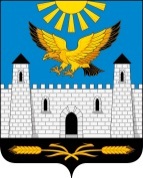      ГIАЛГIАЙ                	                       РЕСПУБЛИКА     РЕСПУБЛИКА                                     ИНГУШЕТИЯГОРОДСКОЙ СОВЕТ ДЕПУТАТОВ МУНИЦИПАЛЬНОГО ОБРАЗОВАНИЯ ГОРОДСКОЙ ОКРУГ ГОРОД  КАРАБУЛАКЭЛДАРХА ГIАЛА СОВЕТ   386231, РИ, г. Карабулак, ул.Джабагиева, 142, Здание городского Совета тел:88734 44-48-47(ф), e-mail: gorsovet-06@mail.ruРЕШЕНИЕ         №   2/1-3                                   "   28  "     февраля       2017 г.
"Об утверждении Положения о порядке приватизации  имущества муниципального образования  "Городской округ город Карабулак" В целях регулирования отношений, возникающих по вопросам приватизации имущества муниципального образования "Городской округ город Карабулак", на основании Гражданского кодекса Российской Федерации, Федерального закона N 178-ФЗ от 21.12.2001 "О приватизации государственного и муниципального имущества", Федерального закона N 131-ФЗ от 06.10.2003 "Об общих принципах организации местного самоуправления в Российской Федерации", Устава муниципального образования "Город Карабулак" городской Совет депутатов муниципального образования "Городской округ город Карабулак" решил:1. Утвердить Положение о порядке приватизации имущества муниципального образования "Городской округ город Карабулак" (прилагается).2. Опубликовать настоящее решение в средствах массовой информации и разместить на официальном сайте органов местного самоуправления муниципального образования "Городской округ город Карабулак". Председатель городского Совета депутатов 
муниципального образования "Городской округ город Карабулак"                                     М.З.Ганиев    Глава муниципального образования                              "Городской округ город Карабулак"                                      А.И.Битиев                                    Приложение
к решению
городского Совета депутатов
муниципального образования "Городской округ город Карабулак"
от 28 февраля 2017 г. N2/1-3Положение 
о порядке приватизации имущества муниципального образования        "Городской округ город Карабулак"
Глава 1. Общие положения1.1. Положение о порядке приватизации имущества муниципального образования "Городской округ город Карабулак" (далее - Положение) разработано в соответствии с Гражданским кодексом Российской Федерации, Федеральными законами от 06.10.2003 N 131-ФЗ "Об общих принципах организации местного самоуправления в Российской Федерации, от 21.12.2001 N 178-ФЗ "О приватизации государственного и муниципального имущества", от 22.07.2008 N 159-ФЗ "Об особенностях отчуждения недвижимого имущества, находящегося в государственной собственности субъектов Российской Федерации или в муниципальной собственности и арендуемого субъектами малого и среднего предпринимательства, и о внесении изменений в отдельные законодательные акты Российской Федерации", от 29.07.1998 N 135-ФЗ "Об оценочной деятельности в Российской Федерации", Постановлениями Правительства Российской Федерации от 22.07.2002 N 549 "Об утверждении положений об организации продажи государственного или муниципального имущества посредством публичного предложения и без объявления цены", от 12.08.2002 N 584 "Об утверждении положения о проведении конкурса по продаже государственного или муниципального имущества", от 12.08.2002 N 585 "Об утверждении положения об организации продажи государственного или муниципального имущества на аукционе и положения об организации продажи находящихся в государственной или муниципальной собственности акций открытых акционерных обществ на специализированном аукционе", от 10.09.2012 N 909 "Об определении официального сайта Российской Федерации в информационно-телекоммуникационной сети "Интернет" для размещения информации о проведении торгов и внесении изменений в некоторые акты Правительства Российской Федерации", иными нормативными правовыми актами Российской Федерации, Республики Ингушетия, регулирующими отношения, возникающие при приватизации муниципального имущества.1.2. Под приватизацией муниципального имущества понимается возмездное отчуждение имущества, находящегося в собственности муниципального образования "Городской округ город Карабулак", в собственность физических и (или) юридических лиц.1.3. Приватизация муниципального имущества основывается на признании равенства покупателей муниципального имущества и открытости деятельности органов местного самоуправления.1.4.  Объектом приватизации может быть любое имущество, находящееся в собственности муниципального образования "Городской округ город Карабулак", независимо от способов его приобретения, кроме имущества, не являющегося объектом приватизации в соответствии с законодательством Российской Федерации.1.5. Действие настоящего Положения не распространяется на отношения, возникающие при отчуждении имущества, указанного в части 2 статьи 3 Федерального закона от 21 декабря 2001 г. N 178-ФЗ "О приватизации государственного и муниципального имущества" (далее - Федеральный закон N 178-ФЗ).1.6. Покупателями муниципального имущества могут быть лица, указанные в статье 5 Федерального закона N 178-ФЗ.1.7. Органом, осуществляющим приватизацию имущества муниципального образования "Городской округ город Карабулак" является администрация муниципального образования "Городской округ город Карабулак" (далее - администрация).1.8. Средства, поступающие от приватизации объектов муниципальной собственности, не облагаются налогами в соответствии с законодательством Российской Федерации.1.9. Особенности участия субъектов малого и среднего предпринимательства в приватизации арендуемого муниципального недвижимого имущества устанавливаются законодательством Российской Федерации.Глава 2. Основные цели и направления приватизации муниципального имущества2.1. Основные цели приватизации:- повышение эффективности использования муниципального имущества;- поступление в бюджет муниципального образования "Городской округ город Карабулак"  финансовых средств.2.2. Основные задачи приватизации:- выявление и приватизация неиспользуемых и убыточных объектов на территории муниципального образования "Городской округ город Карабулак" (в том числе объектов незавершенного строительства);- освобождение от непрофильного имущества, обремененного содержанием за счет средств местного бюджета.Глава 3. Планирование приватизации муниципального имущества3.1. Приватизация муниципальной собственности проводится на основе ежегодного прогнозного плана (программы) приватизации муниципального имущества на очередной финансовый год.3.2. Прогнозный план (программа) содержит перечень объектов муниципального имущества, которые планируется приватизировать в соответствующем году. В прогнозном плане (программе) указывается характеристика муниципального имущества, которое планируется приватизировать и предполагаемые сроки приватизации.3.3. Администрация разрабатывает и выносит прогнозный план (программу) на утверждение городского Совета депутатов муниципального образования "Городской округ город Карабулак".3.4. Решения о включении или исключении объектов из прогнозного плана (программы) приватизации муниципального имущества, принимаются Советом муниципального образования "Городской округ город Карабулак".3.5. Отчет о выполнении прогнозного плана (программы) по приватизации муниципального имущества за прошедший год, содержащий перечень приватизированного муниципального имущества с указанием способа, срока и цены сделки продажи доводится администрацией до сведения городского Совета депутатов муниципального образования "Городской округ город Карабулак" ежегодно не позднее  1 марта.3.6. Прогнозный план - программа приватизации муниципального имущества, отчет о выполнении прогнозного плана (программы) приватизации муниципального имущества за прошедший год, а также решения об условиях приватизации муниципального имущества подлежат опубликованию в официальных печатных изданиях и размещению на официальных сайтах в сети Интернет.Глава 4. Ограничения для приватизации муниципального имущества4.1. Ограничения по приватизации муниципального имущества устанавливаются в соответствии с действующим законодательством о приватизации.Глава 5. Порядок и способы приватизации муниципального имуществаПриватизация муниципального имущества осуществляется только в порядке и способами, предусмотренными Федеральным законом N 178-ФЗ.5.1. Начальная цена приватизируемого муниципального имущества устанавливается в случаях, предусмотренных Законом о приватизации, на основании отчета об оценке муниципального имущества, составленного в соответствии с законодательством Российской Федерации об оценочной деятельности.5.2 Способы приватизации муниципального имущества, а также иные условия приватизации определяются в соответствии с Законом о приватизации.5.3. Условия отчуждение земельных участков определяются в соответствии с Законом о приватизации.5.4. При продаже находящегося в муниципальной собственности имущества продавцом выступает администрация муниципального образования "Городской округ город Карабулак".5.5. Решение об условиях приватизации муниципального имущества оформляется постановлением администрации муниципального образования "Городской округ город Карабулак" в соответствии с Прогнозным планом приватизации муниципального имущества.5.5.1. В решении о приватизации муниципального имущества должны быть указаны следующие сведения:- наименование и характеристика муниципального имущества;- способ приватизации муниципального имущества;- начальная цена;- срок рассрочки платежа (в случае ее предоставления);- иные необходимые для приватизации муниципального имущества сведения в зависимости от способа приватизации.5.5.2. В случае признания продажи муниципального имущества несостоявшейся администрация в месячный срок может принять одно из следующих решений:- о повторной продаже имущества ранее установленным способом;- об изменении способа приватизации, в случаях, установленных законодательством;- об отмене ранее принятого решения об условиях приватизации.В отсутствие такого решения продажа имущества запрещается.В случае принятия решения о продаже ранее установленным способом либо принятия решения об изменении способа приватизации на продажу посредством публичного предложения, информационное сообщение о проведении такой продажи публикуется в период, в течение которого действует рыночная стоимость объекта оценки, указанная в отчете об оценке.5.6. Решение об условиях приватизации муниципального имущества подлежит обязательному опубликованию и должно содержать сведения, предусмотренные действующим законодательством.5.7. Информация о результатах сделок приватизации муниципального имущества подлежит размещению на официальном сайте муниципального образования "Городской округ город Карабулак", на официальном сайте Российской Федерации в сети "Интернет" для размещения информации о проведении торгов в сроки, предусмотренные действующим законодательством.Глава 6. Определение цены подлежащего приватизации муниципального имущества6.1. Начальная цена подлежащего приватизации муниципального имущества устанавливается в случаях, предусмотренных Федеральным законом N 178-ФЗ, в соответствии с законодательством Российской Федерации, регулирующим оценочную деятельность, при условии, что со дня составления отчета об оценке объекта оценки до дня размещения на официальном сайте в сети "Интернет" информационного сообщения о продаже муниципального имущества прошло не более, чем шесть месяцев.6.2. Денежные средства, полученные в результате приватизации, в полном объеме подлежат перечислению в бюджет муниципального образования "Городской округ город Карабулак".6.3. Законными средствами платежа при приватизации муниципального имущества признается валюта Российской Федерации.6.4. Оплата приобретаемого Покупателем муниципального имущества производится единовременно или в рассрочку. Срок рассрочки не может быть более, чем один год.6.5. Контроль за порядком и своевременностью перечисления полученных от продажи муниципального имущества денежных средств в бюджет муниципального образования "Городской округ город Карабулак" осуществляет администрация муниципального образования "Городской округ город Карабулак".Глава 7. Оформление сделок купли-продажи имущества7.1. Оформление сделок купли-продажи муниципального имущества осуществляется в соответствии со статьей 32 Федерального закона N 178-ФЗ.7.2. В случае если приватизация имущества осуществлялась с нарушением действующего законодательства Российской Федерации о приватизации, условий договоров купли-продажи имущества, установленных обременений (в том числе условий публичного сервитута), администрация предъявляет в суд иск о расторжении сделок приватизации имущества.7.3. Порядок возврата денежных средств по недействительной сделке купли-продажи муниципального имущества, признанной таковой на основании вступившего в силу решения суда, определяется статьей 36 Федерального закона N 178-ФЗ.Глава 8. Информационное обеспечение приватизации8.1. Информационное обеспечение приватизации муниципального имущества осуществляется в соответствии со статьей 15 Федерального закона N 178-ФЗ.Глава 9. Заключительные положения9.1. Споры о признании сделок приватизации недействительными рассматриваются в судебном порядке.9.2. Вопросы приватизации, не урегулированные настоящим положением, регулируются действующим законодательством Российской Федерации.     ГIАЛГIАЙ                	                       РЕСПУБЛИКА     РЕСПУБЛИКА                                     ИНГУШЕТИЯГОРОДСКОЙ СОВЕТ ДЕПУТАТОВ МУНИЦИПАЛЬНОГО ОБРАЗОВАНИЯ ГОРОДСКОЙ ОКРУГ ГОРОД  КАРАБУЛАКЭЛДАРХА ГIАЛА СОВЕТ   386231, РИ, г. Карабулак, ул.Джабагиева, 142, Здание городского Совета тел:88734 44-48-47(ф), e-mail: gorsovet-06@mail.ruРЕШЕНИЕ         №   2/2-3                                   "   28  "     февраля       2017 г.Решение "О внесении изменений в Положение "О комиссии по противодействию коррупции в муниципальном образовании         "Городской округ город Карабулак", утверждённое решением          городского Совета депутатов от 14.07.2011 N 9/4-1В связи с необходимостью внесения уточнений, руководствуясь Федеральным законом от 06.10.2003 г. № 131-ФЗ «Об общих принципах организации местного самоуправления в Российской Федерации», Уставом муниципального образования "Город Карабулак", городской Совет депутатов муниципального образования "Городской округ город Карабулак" решил:1. Внести в решение городского Совета депутатов муниципального образования "Городской округ город Карабулак" от 14 июля 2011г. №9/4-1 "О комиссии по противодействию коррупции в муниципальном образовании "Городской округ город Карабулак" следующее изменение:  1.1. Приложение №2  к решению городского Совета депутатов муниципального образования "Городской округ город Карабулак" от 14 июля 2011г. №9/4-1 изложить в новой редакции согласно приложению к настоящему решению.2. Настоящее решение вступает в силу со дня его официального опубликования.Председатель городского Советадепутатов муниципального образования "Городской округ город Карабулак"                            М.З. Ганиев    Глава муниципального образования "Городской округ город Карабулак"                            А.И.БитиевПриложение к решению городского Совета депутатов муниципального образования "Городской округ город Карабулак"от 28 февраля 2017 г. №2/2-3"Приложение №2к решению городского Совета  муниципального образования "Городской округ город Карабулак"от 14 июля 2011 г. №9/4-1Состав комиссии по противодействию коррупции в муниципальном образовании "Городской округ город Карабулак"".     ГIАЛГIАЙ                	                                                            РЕСПУБЛИКА     РЕСПУБЛИКА                                                                          ИНГУШЕТИЯГОРОДСКОЙ СОВЕТ ДЕПУТАТОВ МУНИЦИПАЛЬНОГО ОБРАЗОВАНИЯ ГОРОДСКОЙ ОКРУГ ГОРОД  КАРАБУЛАКЭЛДАРХА ГIАЛА СОВЕТ   386231, РИ, г. Карабулак, ул.Джабагиева, 142, Здание городского Совета тел:88734 44-48-47(ф), e-mail: gorsovet-06@mail.ruРЕШЕНИЕ         №   2/3-3                                   "   28  "     февраля       2017 г.Об отказе в даче согласия на утверждение кандидатурыЦуровой З.Б на должность заместителя главы муниципального образования "Городской округ город Карабулак" Рассмотрев, предложенную кандидатуру на замещение должности заместителя главы муниципального образования "Городской округ город Карабулак" городской Совет депутатов муниципального образования "Городской округ город Карабулак" решил:   Отказать в даче согласия на утверждение кандидатуры Цуровой Заремы Бекхановны на должность заместителя главы муниципального образования "Городской округ город Карабулак".Настоящее решение вступает в законную силу с момента его подписанияПредседатель городского Советадепутатов муниципального образования "Городской округ город Карабулак"                              М.З. Ганиев    Глава муниципального образования "Городской округ город Карабулак"                               А.И.БитиевБитиев  Ахмет ИсаевичГлава муниципального образования "Городской округ город Карабулак" - председатель комиссииМартазанов  Магомед АбдулмажитовичЗаместитель главы муниципального образования "Городской округ город Карабулак" - заместитель председателя комиссииМамилова Мадина МикаиловнаУправделами администрации муниципального образования "Городской округ город Карабулак" - секретарь комиссииАушев Мустапа АбдурахмановичЗаместитель председателя городского Совета депутатовХарсиев Гелани МахмудовичДепутат городского Совета депутатовМартазанов Тимур ЯхьяевичДепутат городского Совета депутатовГалаев Руслан ХаджибекаровичНачальник Контрольного отдела городского Совета депутатов муниципального образования "Городской округ город Карабулак" ГорбаковДжамбулат ВисингиреевичНачальник отдела ГОиЧС администрации муниципального образования "Городской округ город Карабулак"по согласованиюНачальник подразделения ОФСБ РИ по г.Карабулакпо согласованиюНачальник ОБЭП ГОВД по г.Карабулакпо согласованиюРедактор газеты "Керда ха"